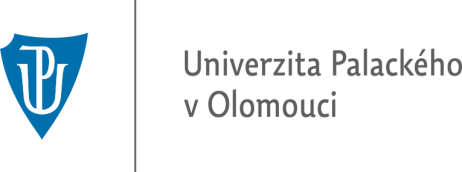 ŽÁDOST O VRÁCENÍ DOKUMENTŮPODACÍ RAZÍTKOOsobní údaje žadateleJméno PříjemníPříjemníPříjemníRodné příjmeníJméno PříjemníPříjemníPříjemníRodné příjmeníAdresa pro doručování písemnostíUliceč. p.č. p.č. p.Městská částMěstoPSČPSČPSČStátZmocněná osoba*Jméno*Jméno*Jméno*Příjemní*Příjemní*Doručovací adresaUlice*č. p.*č. p.*č. p.*Městská část*Město*	PSČ*PSČ*PSČ*Stát*Žádostze dneze dneze dneze dneze dneVážený pane rektore, žádám Vás o navrácení dokumentů, které byly zaslány společně se žádostí o uznání zahraničního vysokoškolského vzdělání.Vážený pane rektore, žádám Vás o navrácení dokumentů, které byly zaslány společně se žádostí o uznání zahraničního vysokoškolského vzdělání.Vážený pane rektore, žádám Vás o navrácení dokumentů, které byly zaslány společně se žádostí o uznání zahraničního vysokoškolského vzdělání.Vážený pane rektore, žádám Vás o navrácení dokumentů, které byly zaslány společně se žádostí o uznání zahraničního vysokoškolského vzdělání.Vážený pane rektore, žádám Vás o navrácení dokumentů, které byly zaslány společně se žádostí o uznání zahraničního vysokoškolského vzdělání.Vážený pane rektore, žádám Vás o navrácení dokumentů, které byly zaslány společně se žádostí o uznání zahraničního vysokoškolského vzdělání.DatumDatumDatumPodpisPodpisPodpis